תיק שטח מרחב כפר פינס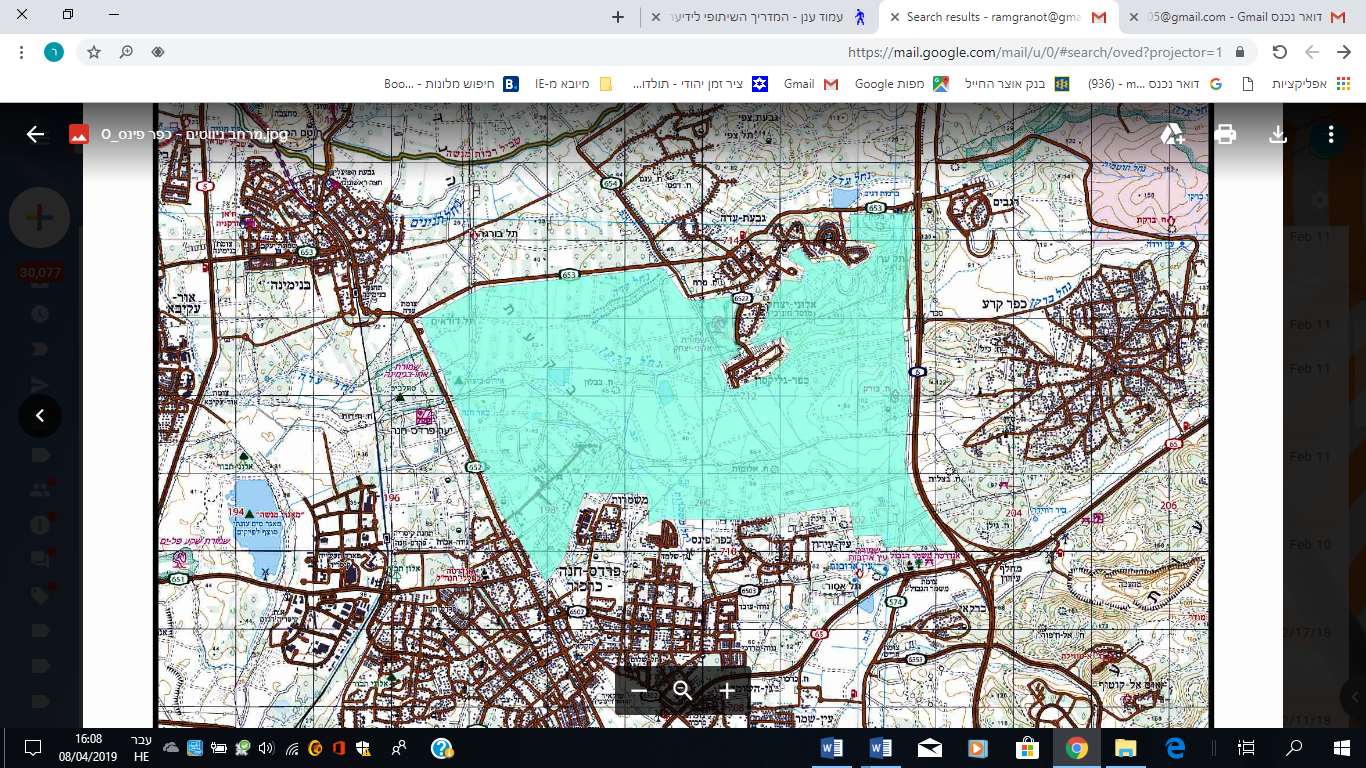 תא שטח זה הינו חלק משמורת אלוני יצחק.השטח תחום ע"י מספר כבישים וישובים כבישים :בצפון -כביש מספר 653(רגבים – צומת עדה)במזרח - כביש מספר 6 במערב – כביש 652 (צומת עדה – כרכור)בדרום – פאתים צפוניים של הישובים עין עירון ומשמרותכניסה רכובה לתא השטח זה בעייתית מכיוון הכבישים (כבישים מהירים) ולכן ההמלצה היא כניסה דרך הישובים בלבד.אופי השטח: תא שטח זה הינו מישורי ברובו בגובה עד 50 מטר. גבעות מיוערות של עד 100 מטר נמצאות בחלקו הצפון מזרחי. רוב השטח הינו שטח חקלאי ורוב החלקות מגודרות היטב. יער קטן נמצא בחלקו הצפון מזרחי ועליו גדל חורש לא צפוף המאפשר תנועה. השטח מחורץ ע"י מספר נחלים (הזורמים בתקופת החורף) ממזרח למערב. הנחלים מאופיינים בצמחייה קוצנית וסבוכה , במדרגות אדמה של עד 3 מטר. מעבר הנחלים אפשרי רק במקומות מוסדרים.בשטח מספר רב של דרכי עפר, ולכן בתקופות יבשות בהחלט ניתן לנוע מנקודה לנקודה בקלות רבה. לעומת זאת בחורף התנועה בשבילים מסובכת בגלל בוץ רב ויכולה להיות מסוכנת בעיקר בנסיעה בצמוד לנחלים המחורצים.בתא השטח קיימים מספר מאגרים ובריכות קטנות. בתא השטח מספר חירבות – ללא בורות מסוכנים.בשטח קיימים מספר ישובים:כפר גליקסוןאלוני יצחקגבעת עדהעין עירון משמרותפרדס חנהמשמעויות לתנועה בשטח:רגלי -  השטח מישורי ואינו מתאים ללימוד טופוגרפיה , יכול להתאים ללימוד ניווט בתצ"א. התנועה ברגל פשוטה מאוד , אולם אסור לחצות שטחים חקלאיים ויש לבצע מעקפים .חציית הערוצים אינה פשוטה ובתקופת החורף אינה רצויה .רכוב – הצירים מאפשרים הגעה נוחה לכלל אזורי האימון, אולם אימון לאחר ימים גשומים יהווה בעיה קשה של חבירה מהירה לנקודה מדויקת.אזורים אסורים לכניסה:כלל הישוביםחלקות חקלאיותבריכות ומאגריםנת"בים כלליים למנווטים:טבלת נת"בים לחפ"ק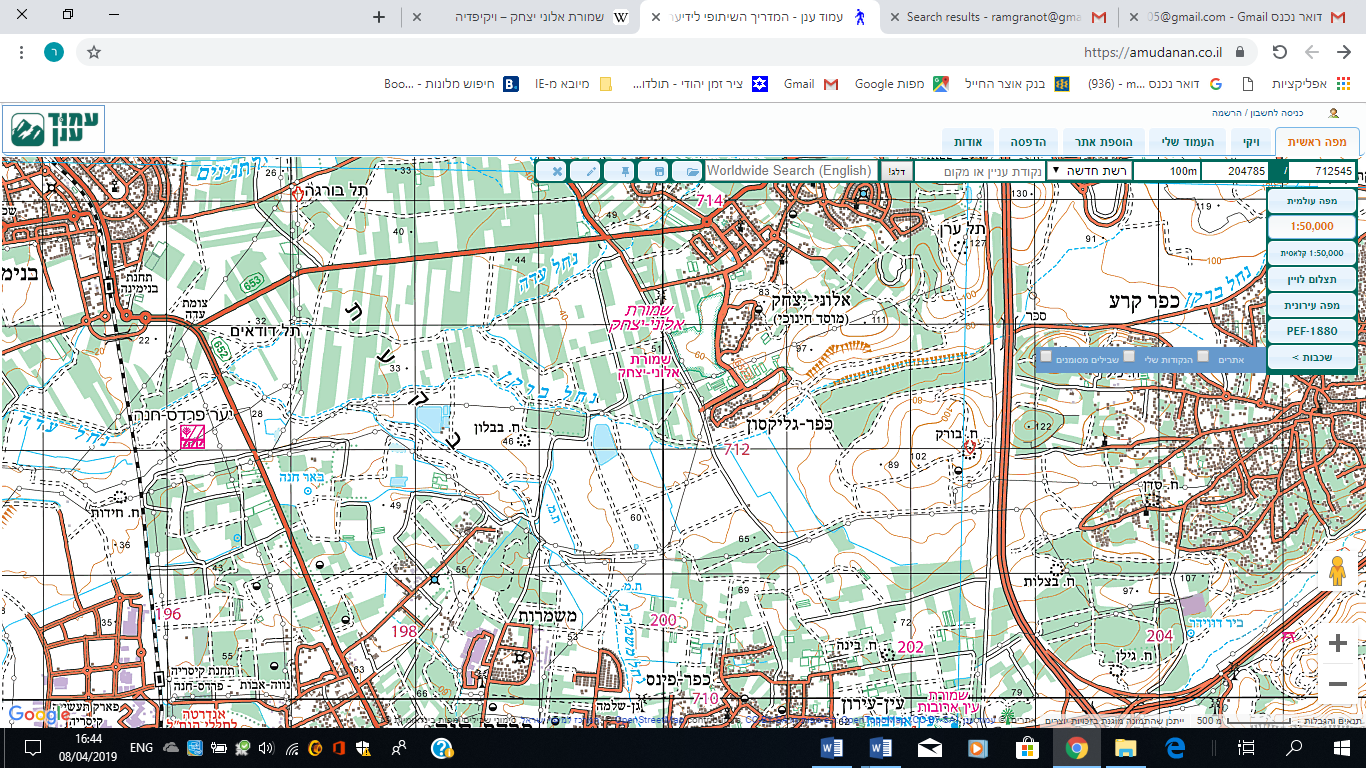 הנת"בפירוטפעולת מניעה, בקרה וסימוןכבישים מהירים פגיעה במנווטים תו"כ ניווטכבישים ראשים בגבולות הגזרה.אין להתקרב, לכבישים ראשים למרחק של פחות מ 10 מטר. פגיעה מרכב תו"כ התארגנות לטיול/ניווטפריקת החניכים והציוד ע"ג כביש, יכולה להוות סכנה ממשית  (שטח זה מתוחם ע"י כבישים מהירים!)יש לסמן בסיור שטח מקום ברור לכניסת האוטובוס והמשאית ציוד.יש לתכנן נקודה גם בהגעה וגם לסיום האימוןפגיעת רכב חולף ע"ג השביליםבשטח תנועה של רכבים רגילים ורכבי 4*4.במידה ורואים או שומעים רכב יש לרדת מהשביליםאין לשבת ולנוח על גבי שבילים - או בכל מקום בשטח בוא נראה שרכבים יכולים לנוע. טביעה בבריכות ומאגרים בשטח מספר מאגרי מים , חלקם מסומנים וחלקם נאגרים במהלך החורף .סיור שטח מקדיםסימון המאגרים מחוץ לג"גאין חצייה של גדרותאין מעבר בתוך מאגרי מיםנפילה לערוצי הנחלתוואי הנחלים מייצר מדרגות סלע עד גובה 3 מטר. מדרגות אלו מכוסות לעיתים ע"י צמחיה ולא מאפשרות ראייה של הסכנהתדריך ברור מאוד לגבי תוואי הנחלים והצמחייה.חצייה באזורים מסודרים.היפגעות מדו"צ כלל הקיבוצים והישובים באישור מקיימים שגרת אבטחה ושמירה היכרות עם כלל האזורים הפרטיים.איסור על חציית גדרות.תדרוך כלל המנווטים להזדהות מהירה .יער / חורש קק"לסכנת שריפהאיסור הדלקת אש במהלך הניווטהדלקת אש רק בנקודת לינה ובליווי מדריךעקיצה בשטח מספר אזורי כוורותיש לסמן לאחר הסיור שטחלא לסמן נ"צ או נקודות התכנסות באזורים אלוהנת"בפירוטפעולת מניעה, בקרה וסימוןהחלקה והתהפכות לתוך הנחלבתקופה גשומה צירי האורך מחליקים מאוד ויכולים להיות מסוכנים. תוואי הנחלים באזור מייצר מדרגות סלע סמוך מאוד לציריםנסיעה איטית בשולי הנחליםבחורף – עדיפות לא לנסוע בצמוד לנחלהיפגעות בזמן כניסת  ויציאת רכבים   לשטח האימוןכלל הכבישים התוחמים את אזור הניווט הינם כבישים מהירים ומסוכניםתכנון נכון של כניסה ויציאה בטוחה – עדיפות דרך הישוביםמס"ד 1 – בריכות תיאור כללי – בריכות באזור חלקן מגודרות וחלקן כלל לא. אין בעיה לעבור את בגדר ולא לשים לב לכך.נת"ב – טביעה בבריכות  דרכי מניעה – סימון הבריכות ע"ג העזרים של כלל המתאמנים. תדרוך של המתאמנים ואיסור גורף לכניסה/חציה של מקורות מים